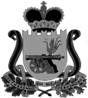 АДМИНИСТРАЦИЯВЯЗЬМА - БРЯНСКОГО  СЕЛЬСКОГО ПОСЕЛЕНИЯВЯЗЕМСКОГО РАЙОНА СМОЛЕНСКОЙ ОБЛАСТИП О С Т А Н О В Л Е Н И Е от 12.11.2019                                                                                                     № 66В соответствии с приказом Федеральной службы по экологическому, технологическому и атомному надзору от 19 августа 2011 года № 480 «Об утверждении порядка проведения технического расследования причин аварий и инцидентов и случаев утраты взрывчатых материалов промышленного назначения на объектах, поднадзорных Федеральной службе по экологическому, технологическому и атомному надзору»,Администрация Вязьма - Брянского сельского поселения Вяземского района Смоленской области   п о с т а н о в л я е т:          1. Утвердить Положение о порядке технического расследования причин инцидентов и их учета на опасных объектах Администрации Вязьма - Брянского сельского поселения Вяземского района Смоленской области.          2.  Контроль за исполнением настоящего постановления оставляю за собой.3. Настоящее постановление вступает в силу после его обнародования на информационном стенде и официальном сайте Администрации Вязьма - Брянского сельского поселения Вяземского района Смоленской области в информационно-телекоммуникационной сети «Интернет» (http://вязьма-брянская.рф/).Глава муниципального образования Вязьма - Брянского сельского поселения Вяземского района Смоленской области                                        В.П. Шайторова ПОЛОЖЕНИЕо порядке технического расследования причин инцидентов и их учета на опасных объектах Администрации Вязьма - Брянского сельского поселения Вяземского района Смоленской области1.  ОБЩИЕ ПОЛОЖЕНИЯ1.1. Настоящее Положение о порядке технического расследования причин инцидентов и их учета на опасных объектах Администрации Вязьма - Брянского сельского поселения Вяземского района Смоленской области (далее- Положение) разработано в соответствии с приказом Федеральной службы по экологическому, технологическому и атомному надзору от 19 августа 2011 года № 480 «Об утверждении порядка проведения технического расследования причин аварий и инцидентов и случаев утраты взрывчатых материалов промышленного назначения на объектах, поднадзорных Федеральной службе по экологическому, технологическому и атомному надзору».  	1.2. Положение устанавливает обязательные требования (правила) для работников организации, связанных в силу своих функциональных или должностных обязанностей с необходимостью установления обстоятельств и причин происшедших инцидентов, участвующих в составе назначаемой комиссии по техническому расследованию, а также привлекаемых к участию в проведении технического расследования причин инцидентов.1.3. Требования настоящего Положения распространяются на опасные производственные объекты, эксплуатируемые Администрацией Вязьма - Брянского сельского поселения Вяземского района Смоленской области.1.3.1. Объекты газового надзора: - сеть газоснабжения, в том числе межпоселковая жилых домов д. Вассынки Вязьма - Брянского сельского поселения Вяземского района Смоленской области, регистрационный № А04-21353-0001;- сеть газоснабжения, в том числе межпоселковая, регистрационный № А04-21353-0002;- сеть газоснабжения, в том числе межпоселковая д. Железнодорожный Вязьма - Брянского сельского поселения Вяземского района Смоленской области, регистрационный № А04-21353-0003.1.4. По каждому факту возникновения инцидента на объекте, поднадзорному Ростехнадзору, осуществляется техническое расследование их причин.1.5. Техническое расследование причин инцидентов осуществляется в соответствии с порядком проведения технического расследования причин аварий, инцидентов и случаев утраты взрывчатых материалов промышленного назначения на объектах, поднадзорных Федеральной службе по экологическому, технологическому и атомному надзору, определяющий процедуру его проведения, оформления, регистрации, учета, анализа материалов проведенного технического расследования.1.6. Техническое расследование причин инцидентов направлено на установление обстоятельств и причин, размера причиненного вреда, ответственных лиц, виновных в происшедшем инциденте, а также на разработку мер по устранению последствий профилактических мероприятий по предупреждению аналогичных инцидентов на данном и других поднадзорных объектах.1.7. При наличии несчастного случая (тяжелого, группового, со смертельным исходом) происшедшего в результате инцидента, установление причин осуществляется в соответствии с Трудовым кодексом Российской Федерации от 30.12.2001 № 197-ФЗ (Собрание законодательства Российской Федерации, №1 (часть 1) 07.01.2002 ст.3) и «Положения об особенностях расследования несчастных случаев на производстве в отдельных отраслях и организациях», утвержденного Постановлением Министерства труда и социального развития Российской Федерации от 24.10.2002 № 73, зарегистрированным в Министерстве юстиции Российской Федерации 05.12.2002 № 3999.1.8. За бездействие в случае возникновения инцидента, непринятие конкретных мер по локализации и снижению негативного возникновения последствий, руководитель эксплуатирующей организации или лицо, его замещающее, несут ответственность в соответствии с действующим законодательством Российской Федерации.2. КЛАССИФИКАЦИЯ ИНЦИДЕНТОВ НА ОПАСНЫХПРОИЗВОДСТВЕННЫХ ОБЪЕКТАХ2.1. Федеральным законом «О промышленной безопасности опасных производственных объектов» от 21.07.1997 № 116-ФЗ дано определение: 	Инцидент - отказ или повреждение технических устройств, применяемых на опасном производственном объекте, отклонение от режима технологического процесса, нарушение положений настоящего Федерального закона, других Федеральных законов и иных нормативных правовых актов Российской Федерации, а также нормативных технических документов, устанавливающих правила ведения работ на опасном производственном объекте. 2.2. Для отнесения происшедшего нарушения к инциденту на опасных производственных объектах Администрация Вязьма - Брянского сельского поселения Вяземского района Смоленской области руководствуется Методическими рекомендациями по классификации аварий и инцидентов на опасных производственных объектах, подконтрольных газовому надзору, утвержденными приказом Госгортехнадзора Российской Федерации от 22.08.2000 № 93.2.3. Характерными признаками (критериями) инцидента в газовом хозяйстве являются отказ или повреждение технических устройств, применяемых на опасном производственном объекте газового хозяйства, отклонение от режима технологического процесса, нарушение технологии проведения газоопасных работ, требования производственных инструкций, устанавливающих правила и безопасные методы ведения работ в газовом хозяйстве.2.4. К инцидентам на опасном производственном объекте, подконтрольном газовому надзору относятся:- отказ (выход из строя) газового оборудования (технических устройств) газорегуляторных пунктов и установок;- отказ контрольных измерительных приборов, автоматики безопасности, сигнализации и блокировки на газоиспользующих установках;- повреждение технических устройств (взрывных клапанов) при розжиге газоиспользующих установок (котлов, печей, агрегатов);- повреждение газопроводов, не повлекшие за собой их отключение;- отказы в работе оборудования (насосно-компрессорного, вентиляционного, заправочного) газонаполнительных станций, газонаполнительных пунктов. 2.5. Техническому расследованию подлежат инциденты в соответствии с порядком, установленным руководителем организации по согласованию с территориальным органом Ростехнадзора.З. ПОРЯДОК РАССЛЕДОВАНИЯ ПРИЧИН ИНЦИДЕНТОВ НА ОПАСНЫХ ПРОИЗВОДСТВЕННЫХ ОБЪЕКТАХ3.1. Каждая авария или инцидент должны быть расследованы комиссией, состав которой устанавливается в зависимости от характера и тяжести происшедшего нарушения. Участие представителя органа Ростехнадзора при расследовании аварии обязательно, а инцидента - по решению руководителя территориального органа Ростехнадзора.3.2. Информация о происшедшем инциденте на опасном производственном объекте, должна быть немедленно передана в территориальный орган Ростехнадзора любым средством связи (телефон, факс, электронная почта т.п.) с указанием времени отправки информации, ФИО и должности лица ее передавшего.3.3. Для расследования причин инцидента приказом руководителя эксплуатирующей организации создается комиссия. Состав комиссии включает в себя нечетное число членов.3.4. Результаты работы по установлению причин инцидента оформляются актом расследования по образцу, установленному эксплуатирующей организации. Акт расследования должен содержать информацию о дате и месте инцидента, его причинах и обстоятельствах, принятых мерах по ликвидации инцидента, продолжительности простоя и материальном ущербе, в том числе вреде, нанесенном окружающей среде, а также мероприятиях по устранению причин инцидента. К акту расследования должны быть приложены все необходимые документы, подтверждающие выводы комиссии (регистрограммы, осциллограммы, выписки из оперативных журналов, объяснительные записки, схемы, чертежи, фотографии, результаты испытаний). Акт расследования должен быть подписан всеми членами комиссии. При несогласии отдельных членов комиссии допускается подписание акта «с особыми мнениями», изложенных рядом с их подписью. Во всех случаях «особое мнение» должно прилагаться к акту при подписании.3.5. Расследование причин инцидента должно быть начато немедленно и закончено в десятидневный срок. Работа комиссии по расследованию причин инцидента должна проводиться в соответствии с регламентом, установленным ее председателем. Акт расследования причин инцидента хранится в организации не менее двух лет.3.6. Расследование инцидентов, не связанных с нарушением условий безопасности эксплуатации опасных производственных объектов, может проводиться постоянно действующими комиссиями или специально назначенными комиссиями. Назначение таких комиссии должно проводиться приказом по эксплуатирующей организации.3.7. При расследовании причин и обстоятельств инцидента должны быть изучены и оценены: 3.7.1. Действие обслуживающего персонала, соответствие объектов и организации их эксплуатации действующим нормам и правилам. 3.7.2. Качество и сроки проведения ремонтов, испытаний, профилактических осмотров и контроля состояния оборудования, соблюдение технологической дисциплины при производстве ремонтных работ.3.7.3. Своевременность принятия мер по устранению аварийных очагов и дефектов оборудования, выполнение требований распорядительных документов, проведение противоаварийных мероприятий, направленных на повышение надежности оборудования, выполнение предписаний надзорных органов. 3.7.4. Соответствие параметров стихийных явлений (толщины стенки гололеда, скорость ветра и т.п.) величинам, принятым в проекте и установленным нормам.3.8. При рассмотрении должны быть выявлены и описаны все причины возникновения и развития инцидента, его предпосылки, а также причинно-следственные связи между ними.3.9. Классификационными признаками нарушения условий безопасной эксплуатации опасного производственного объекта являются повреждения:- котельного оборудования;- вспомогательного тепломеханического оборудования;- электротехнического оборудования;- оборудования газового хозяйства;- оборудования, содержащего вредные или опасные вещества;- здания и сооружения объекта.3.10. Классификационными признаками организационных причин инцидента являются:- ошибочные или неправильные действия персонала;- ошибочные или неправильные действия служб (подразделений);- ошибочные или неправильные действия привлеченного персонала;- ошибочные или неправильные действия ремонтного и наладочного персонала;- ошибочные или неправильные действия руководящего персонала;- неудовлетворительное качество производственных или должностных инструкций;- несоблюдение сроков, невыполнение в требуемых объемах технического обслуживания персонала;- воздействие посторонних лиц и организаций;- воздействие стихийных явлений.3.11. Учет инцидентов на объектах оформляется записью в журнале, где регистрируется дата и место инцидента, его характеристика и причины, продолжительность простоя, экономический ущерб (в том числе и вред, нанесенный окружающей среде), меры по устранению причин инцидента и делается отметка об их выполнении.3.12. Не реже одного раза в квартал (в срок до 3 числа следующего месяца) лицо, ответственное за осуществление производственного контроля в Администрации Вязьма - Брянского сельского поселения Вяземского района Смоленской области, представляет в Центральное Управление Федеральной службы по экологическому, технологическому и атомному надзору результаты анализа причин инцидентов, информацию о количестве и характере инцидентов, о причинах их возникновения и принятых мерах.  3.13. Территориальные органы Ростехнадзора в процессе проведения надзорной деятельности осуществляют контроль учета инцидентов на подзорных объектах, выполняют целевые проверки достаточности разработанных мер по устранению причин и предупреждению инцидентов, а также контролируют выполнение в установленные сроки и запланированных мероприятий.Об утверждении Положения о   порядке технического расследования причин инцидентов и их учета на опасных производственных объектах Администрации Вязьма - Брянского сельского поселения Вяземского района Смоленской областиУТВЕРЖДЕНОпостановлением Администрации Вязьма - Брянского сельского поселения Вяземского района Смоленской области от 12.11.2019 № 66